ASOCIACIÓN COOPERADORA FACULTAD DE CIENCIAS MÉDICAS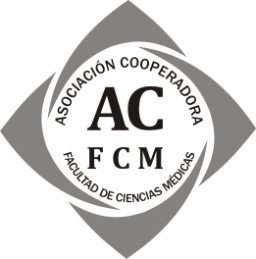 Santa Fe 3102RosarioCUIT: 30-62953973-1TEL: (0341) 422-6230IVA: ExentoFORMAS DE PAGO: EFECTIVO o DÉBITO en la COOPERADORA DE FACULTAD DE CIENCIAS MÉDICAS: Horario de atención:Lunes a Jueves de 8:30 a 15hsViernes de 8:30 a 14hsTEL: 4226230TRANSFERENCIAS BANCARIASInstructivo para depósitos y/o transferencias bancarias:ASOCIACIÓN COOPERADORA FACULTAD DE CIENCIAS MÉDICASCUIT: 30-62953973-1Cuenta Corriente Nº:   4440106023                                                                                                                              CBU: 0110444220044401060236Banco de la Nación Argentina - Suc. Rosario (Santa Fe)REMITIR A LAS SIGUIENTES VÍAS:carrerasycursos.fcm@gmail.com postgradofono@yahoo.com.ar * UNA COPIA NÍTIDA DEL COMPROBANTE DE DEPÓSITO O TRANSFERENCIA* CON DATOS LEGIBLES, REFERENTES A:> FECHA:> APELLIDO Y NOMBRE:> TIPO Y Nº DE DOCUMENTO:> CONCEPTO QUE SE ABONA: (CARRERA/CURSO, MES/CONCEPTO A CANCELAR)> IMPORTE EN PESOS ($) Y EN LETRAS:LA IMPUTACIÓN DEL PAGO SE EFECTUARÁ SÓLO CON EL CUMPLIMIENTO DE ESTOS REQUISITOS.EL COMPROBANTE DE PAGO CORRESPONDIENTE ESTARÁ A SU DISPOSICIÓN EN LA OFICINA DE LA ASOCIACIÓN COOPERADORA EN LOS DÍAS POSTERIORES A LA RECEPCIÓN DE SU AVISO.